1. Zopakuj si téma počasí. Jako pomůcka ti poslouží zápis v sešitě a kopie k tématu Umweltschutz.2. Vypracuj následující 2 cvičení. Pracovní list	 a) můžeš vyplnit elektronicky a poslat mi zpět e-mailem (to je nejlepší možnost).                            b) můžeš vytisknout, vyplnit ručně, vyfotit a poslat e-mail.                          c) můžeš opsat do sešitu, vyfotit a poslat e-mailem                              (napiš čísla obrázků +počasí a název ročního období+věty).Termín odevzdání je do 5.4.Email už znáš: prace.nj.ko@seznam.cz1) K následujícím obrázkům napiš, jaké je počasí: WIE IST DAS WETTER? (NEZAPOMEŇ, že věty musejí začínat zájmenem Es )	1)							      2)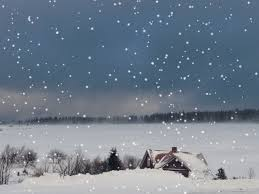 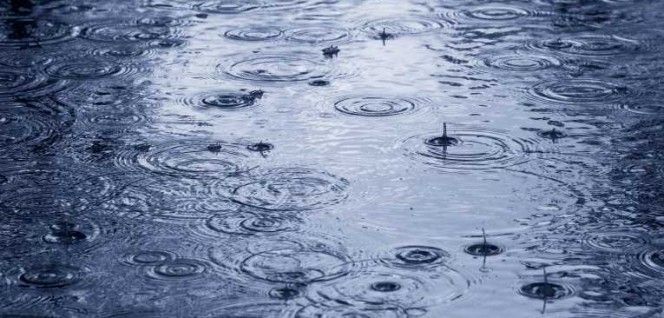 ……………………………….			……………………………….	    3)					4)				5)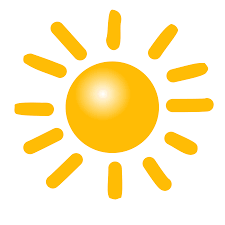 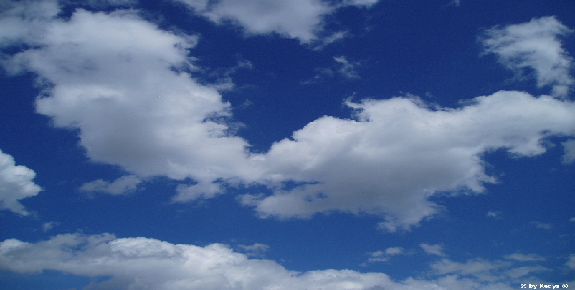 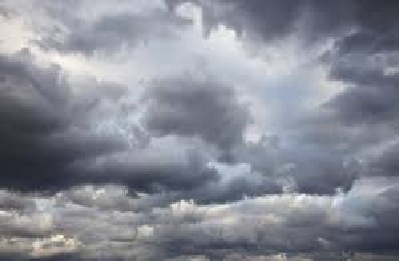 ………………………         ……………………………….            …………………………….6)					7)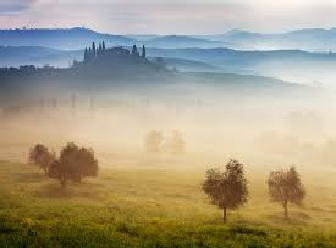 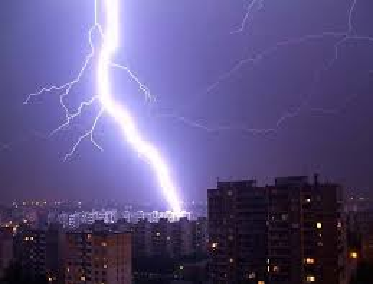 ……………………			………………………2) Vedle obrázku napiš název ročního období. Pod obrázek napiš 3 věty ke každému ročnímu období – co děláš v tomto období, co se děje v přírodě atd. (BESCHREIBE DIE JAHRESZEITEN)     ---------------------------------------------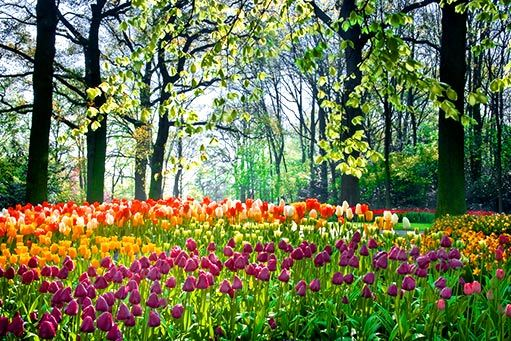 →→→ -----------------------------------------------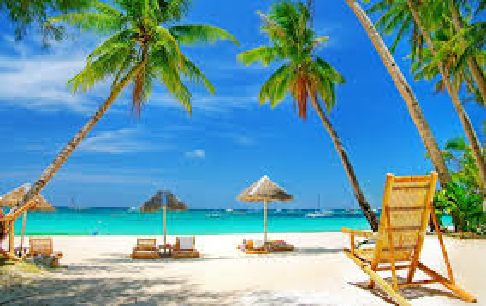 →→→ -----------------------------------------------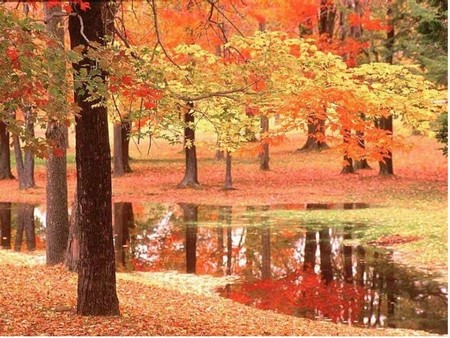 →→→ -----------------------------------------------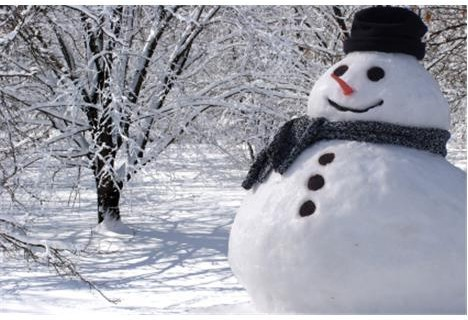 →→→Děkuji, mějte se hezky     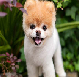 